SCHOOL OF DISTANCE EDUCATION                             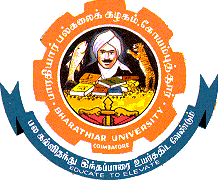 BHARATHIAR UNIVERSITY :  COIMBATORE - 641 046Phone: 0422-2422222 0422-2428201; Extn: 208Email:sde@b-u.ac.in;   Web:www.b-u.ac.inTENDER NOTICERef: BU/SDE/Purchase/AMC/2023		                                                            Date:09.02.2023Limited tenders are invited by the Director, School of Distance Education, Bharathiar University, Coimbatore-46 upto 3.00 P.M. on 13.03.2023 (Separate Technical and Price bid) for entering into AMC for maintaining UPS and Batteries to the School of Distance Education, Bharathiar University, Coimbatore. Tender Documents (Tender conditions, Technical Bid and Financial Bid) can be downloaded from our website: www.b-u.ac.in and Government website www.tenders.tn.gov.in from 24.02.2023 to 13.03.2023. The cost of the tender documents Rs.354/- (Including of 18% GST) and EMD Rs.1,250/-  has to be enclosed in the form of Demand Draft drawn in favour of “The Director, School of Distance Education, Bharathiar University, Coimbatore-641 046”  while submitting the tender.                                                                                                                    DIRECTORSCHOOL OF DISTANCE EDUCATION UNIVERSITY :       TENDER CONDITIONS AND INSTRUCTIONS FOR ENTERING INTO AN AMCLimited Tenders consist of Tender conditions Technical Bid and Financial Bid will be received by the Director, Bharathiar University upto 3.00 p.m. on 13.03.2023 for the AMC of four numbers of 5KVA UPS with thirty six numbers of Exide 40AH Batteries and two numbers  of 10 KVA UPS with twenty numbers of 150AH batteries  to the School of Distance Education, Bharathiar University  Coimbatore as specified in the  schedule (Appendix) and the tenderer should be filled the enclosed Technical Bid – Annexure – I & Price Bid – Annexure - II Tender should be addressed to the Director, School of Distance Education, Bharathiar University and should be only in sealed covers by Registered post / or in person. Tenders received in ordinary covers without seal will not be considered.  The tender cover with Ref. No. should be superscribed as “Tender for entering  into an AMC Due on 13.03.2023. The covers received without such superscription will be rejected summarily. All covers containing the tender should be sealed. Separate sealed covers should be used for technical and price bid and please be superscribed on the cover . Technical Bids will be opened on 13.03.2023  at 4.00 p.m.  by the Director or  his/her  nominee in the presence of the tenderers or their representatives may be present at the time of opening. The representatives of the tendering firms who attends during opening of the tenders must produce their identification proof and authorization letter from the tendering firms.Price  bids  will  be opened  after technical  evaluation  of  bids  which  will  be  informed later.The tender shall be accompanied with the requisite Tender Cost of Rs.354/-  and  EMD Rs.1250/- in the form of DD drawn in one of the Nationalized Banks in the name of “Director, Bharathiar University” payable at Coimbatore. Cheques and Bank Guarantees will not be accepted.Tenders without EMD shall be summarily rejected. EMD will not carry any interest.  If tenderers specifically exempted by the Government from the payment of earnest money deposit /tender  cost necessary certificate (SSI, NSIC, MSME) in respect of the item for which the registration certificate has been obtained .The University is not responsible for any postal delay in receipt of tender. Delayed/Late bids will not be accepted at any circumstances. Any tender received after the due date will be returned to the tenderer unopened.The tender shall be valid for a maximum period of 180 days from the date of opening of the tender in acceptance. If the tender validity is less than 180 days the tender will be rejected as non- responsive tender. Tenderer should not withdraw his tender after the tenders are opened. In case the tender is withdrawn after it opened, the EMD will be forfeited and black listed.Faxed bids will be rejected.TECHNICAL BID - Eligibility CriteriaThe bidders must fulfill the following eligibility conditions and also submit the documentary evidence in support of fulfilling these conditions while submitting the technical bid.The Copy of the GST Registration Certificate and Copy of  PAN.The annual turnover of the bidder for the last three financial years.The tenderer should not have been blacklisted or debarred from participating in tenders by any Central/State Government agencies or autonomous bodies or universities/institutions. (An undertaking to this effect should be furnished).	The  bidders who fulfill the eligibility  criteria laid  down  will  be  considered  for technical valuation. The price bid of the technically qualified bidders will be opened for negotiation.PRICE BID  : The tenderer shall not carry out any alteration in the format prescribed for Price Bid. The tenderer shall not enclose any other document or statement that will influence the price. In such an event, the tender inviting authority shall summarily reject the tender.Imported : The tenderer shall quote the price in currency for CIP Chennai/FOR Coimbatore, inclusive of all other charges (break up details necessary) up to the destination and should be indicated clearly both in words and figures.       Any scoring or overwriting in the price bid should be attested by the bidder with full signature. The rate quoted should be firm and should not be subject to any variation clauses.      University shall not pay any increase in duties, taxes and surcharges on account of any revision by the Govt. after allotment /issue of work order / at the time of supply.THE EMD IS LIABLE TO BE FORFEITED : If the Tenderer withdraws his tender after the tenders are opened., the EMD will be forfeited and black listed. If the successful tenderer fails to furnish the required security deposit or the agreement, within the stipulated time limit. The EMD of the unsuccessful tenders will be refunded immediately after the tenders are disposed of by the competent authority.Successful tenderer has to furnish Security Deposit equivalent to 5% of the ordered value in form of Demand Draft drawn in favour of “The Director” Bharathiar University payable at Coimbatore otherwise the amount will be deducted from the bill.Any dispute arising out of this contract shall be settled only at the court having jurisdiction of Coimbatore.The authority competent to accept the tender reserves the right to reject or accept any tender without assigning any reasons thereof.[Regarding the acceptance of supply with reference to the specification and quality of materials supplied, the decision of Registrar shall be final.For the fulfillment of the order, Successful tenderer shall execute an agreement for the fulfillment of contract in Rs.100.00 Non judicial stamp paper of Tamil Nadu Government. If failed to execute the agreement, the EMD will be forfeited. The conditions stipulated in the form should be strictly adhered to and violation of any of the conditions will entail termination of the contract without prejudice to be right of the University and to recover any consequential loss from the successful tenderer.No communications from any tenderer adding to/adhering or explaining any terms of the tender will be considered prior to the submission or after opening of the tenders by the competent authorityAmendmentTender Inviting Authority may amend the tender wherever it is felt that such an amendment is absolutely necessary.In case of any modifications in specifications/terms and conditions/ any clarifications to the bid document it will be uploaded in the website only and bidders are requested to verify the amendments before the submission of the tender provided no such change could be effected 48 hours prior to the time fixed for opening of the tender.The tender shall be submitted subject to and agreeing the above terms and conditions duly attested and certified.The tender is governed by the Tamilnadu Tender Transparency Act 1998 and 2000 as amended from time to time. TO BE FILLED IN BY THE TENDERER:                                                   SIGNATURE OF THE TENDERER WITH SEAL                                                                                                                                                 APPENDIXSchedule for “AMC for UPS & Batteries                     				   SIGNATURE OF THE TENDERERNOTE:                                                                                                                                              Please quote the price with make of the items, without make the tender will not be considered.The University is registered with DSIR and eligible for exemption towards customs duty as per the Government Notification No.43/2017-Customs dated 30.06.2017, Notification No.47/2017-Integrated Tax (Rate) dated 14.11.2017, 10/2018-Integrated Tax (Rate) dated 25.01.2018 and 45/2017-Central Tax (Rate) dated 14.11.2017. Hence the item price may be quoted separately (i.e.) Unit.  Price & Taxes etc. only.  Government Notification No: 51/ 96 Customs Dt.23.7.1996.and Central excise duty as per Government Notification No.10/97 Central Excise Dt: 1.3.1997. The University will give necessary exemption certificates. The firm may be quoted the rate as per the tender specification, the rate quoted by the firm will be considered if it is only as per the tender specifications. If there is any deviation of specification from the tender specification, the tender will not be considered.The Original tender form should be submitted to this office along with the tender schedule.                                                                        ANNEXURE – ITECHNICAL BIDTender reference No: 	Name and address of BidderThe details of EMDAmount of EMD Rs. 	, DD No. 		dt Bank: 		Due Date of bid :The bid shall remain valid for acceptance for 180 days, from the date of tender opening.Schedule for AMC for UPS & BatteriesNote:     1.  All columns must be filled up.2.  Adhering to the format given above is a pre- requisite for considering your bid.       3.  Please indicate applicability.I/certify that I/We have completely read and understood and agree to all the terms & conditions given in Part II.Date	:	                      Signature of Bidder	:Office Stamp	                    Signing as	:                                                               Name in block letters :Mobile No.	Fax  No.                                      e mail 		             ANNEXURE: IIPRICE BIDTender reference No: 	Name and address of BidderThe details of EMDAmount of EMD Rs. 	, DD No. 		dt Bank: 		Due Date of bid :The bid shall remain valid for acceptance for 180 days, from the date of tender opening.Rates for AMC for UPS & Batteries as per Schedule :NOTE : 1.  All columns must be filled up.                2.  Adhering to the format given above is a pre- requisite for considering your bid.3.  Please indicate applicability.Date:	                                                            Signature of Bidder	:             Office Stamp	                                                                            Signing as   :                                                                                                                         Name in block letters   :Tele No.	            Fax No.	                               e mailLAST DATE FOR SUBMISSION OF TENDERS : 13.03.2023 up to 3.00 P.M.TECHNICAL BIDS OPENING DATE                   : 13.03.2023  at 4.00 P.M.Tender CostTender CostEMDEMDDD No /DateAmountDD No/DateAmountSl. No.Description of the UPS & Batteries Quantity15 KVA UPS 04 Nos. 2Exide 40AH Batteries 36 Nos.310 KVA UPS02 Nos.4150AH Batteries20 Nos. Sl. NoBrief description of storesBrief description of storesBrief description of storesBrief description of storesDelivery   Unitprice (Rs)1As per Schedule .As per Schedule .As per Schedule .As per Schedule .School of Distance Education Bharathiar University CoimbatoreTo be filled in Annex-II(i)GST%-To be filled in Annex-II(ii)Other, if anyOther, if anyOther, if anyOther, if any-To be filled in Annex-IISl. NoBrief description of storesBrief description of storesBrief description of storesBrief description of storesBrief description of stores  DeliveryUnitPrice Rs.TotalCost Rs.1  As per Schedule   As per Schedule   As per Schedule   As per Schedule   As per Schedule School of Distance Education Bharathiar University Coimbatore(ii)GST%--(iii)Other charges, if anyOther charges, if anyOther charges, if anyOther charges, if any--Grand Total Rs.Grand Total Rs.Grand Total Rs.Grand Total Rs.Grand Total Rs.Grand Total Rs.Grand Total Rs.Total cost (in words)	Rupees.Total cost (in words)	Rupees.Total cost (in words)	Rupees.Total cost (in words)	Rupees.Total cost (in words)	Rupees.Total cost (in words)	Rupees.Total cost (in words)	Rupees.Total cost (in words)	Rupees.Total cost (in words)	Rupees.